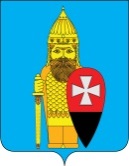 СОВЕТ ДЕПУТАТОВ ПОСЕЛЕНИЯ ВОРОНОВСКОЕ В ГОРОДЕ МОСКВЕ РЕШЕНИЕот 24 июня 2015г  №  06/03                         «О порядке учета предложений  по проекту решения Совета депутатов поселения Вороновское о внесении изменений и дополнений в Устав поселения Вороновское и участия граждан  в его обсуждении»На основании  статьи 28, части 4 статьи 44 Федерального закона от 06.10. 2003 года № 131-ФЗ «Об общих принципах организации местного самоуправления в Российской Федерации»Совет депутатов поселения Вороновское  решил:1. Утвердить Порядок учета предложений по проекту решения Совета депутатов поселения Вороновское о внесении изменений и дополнений в Устав поселения Вороновское  и участия граждан в его обсуждении (Приложение 1).2. Настоящее решение вступает в силу со дня его официального опубликования в средствах массовой информации.3. Контроль за исполнением настоящего решения оставляю за собой.Глава  поселения Вороновское                                                   М.К. Исаев Приложение № 1 к  решению Совета депутатов поселения Вороновское№  06/03 от 24.06.2015гПорядокучета предложений по проекту решения Совета депутатов поселения Вороновское  о внесении изменений и дополнений в Устав поселения Вороновское и участия граждан в его обсужденииНастоящий Порядок разработан в целях учета предложений граждан, проживающих на территории поселения Вороновское (далее – граждане), по проекту решения Совета депутатов поселения Вороновское (далее – Совет депутатов) о внесении изменений и дополнений в Устав поселения Вороновское (далее – проект решения) и участия граждан в его обсуждении. 1. Учет предложений граждан по проекту решения1.1. Жители поселения Вороновское, обладающие избирательным правом, могут вносить предложения по проекту решения (далее – предложения) в течение 9 дней со дня официального опубликования (обнародования) проекта решения. Предложения носят рекомендательный характер.1.2. Предложения направляются посредством почтовой связи, факса, электронной почты   (e-mail:voronovoadm@mail.ru) или представляются лично по адресу: 142160, Москва, п. Вороновское, с. Вороново, д.31 стр.1 каб.№14.1.3. Граждане также могут вносить предложения при обсуждении проекта решения на публичных слушаниях.1.4. Для обобщения и анализа предложений решением Совета депутатов создается рабочая группа и определяется ее персональный состав.1.5. Поступившие в Совет депутатов  поселения Вороновское предложения граждан подлежат регистрации  по прилагаемой форме (приложение).1.6. Предложения по проекту внесения изменений и дополнений в Устав поселения, поступившие в срок, подлежат обязательному  рассмотрению рабочей группой.1.7. Рабочая группа готовит предложения о принятии  или отклонении  поступивших предложений жителей поселения Вороновское. Указанные предложения выносятся для рассмотрения на заседание Совета депутатов поселения Вороновское, которое проводится не ранее чем через 30 дней  со дня официального опубликования (обнародования) проекта.2. Участие граждан в обсуждении проекта решения2.1. Обсуждение проекта решения осуществляется на публичных слушаниях. 2.2. Результаты публичных слушаний носят рекомендательный характер. Результаты публичных слушаний учитываются в процессе последующей работы над проектом решения.2.3. Публичные слушания проводятся в случаях и порядке предусмотренных Федеральным законом от 06.10.2003г № 131-ФЗ «Об общих принципах организации местного самоуправления в Российской Федерации».2.4. Участие жителей  поселения Вороновское  в публичных слушаниях является свободным и добровольным и осуществляется в соответствии с порядком организации и проведения  публичных слушаний, утвержденным Советом депутатов поселения Вороновское.Приложение к учету предложений по проекту решения Совета депутатов поселения Вороновское  о внесении изменений и дополнений в Устав поселения Вороновское и участия граждан в его обсужденииФорма учета предложений жителей  поселения Вороновское по проекту решения Совета депутатов  поселения Вороновское  о внесении изменений и дополнений  в Устав  поселения Вороновское.№ п/пИнициатор внесения предложенийдата внесенияабзац, пункт, часть статьятекст проектаТекст предложенийтекст проекта с учетом внесенного предложенияпримечание